Конспект "Нетрадиционное рисование «Неваляшка»Цель: знакомство детей с разнообразными творческими подходами и методами рисования, а также развития у них интереса к художественному творчеству.Задачи:1. Продолжать развивать творческое мышление и способности у ребенка;2. Способствовать развитию навыков исполнения рисунка нетрадиционным способом;3. Прививать любовь к изобразительному искусству;4. Развивать навыки создания красочной композиции;5. Развивать мелкую моторику;6. Развивать внимательность и наблюдательность;7. Расширять знания об окружающей действительности. 8. Расширять многообразие геометрических форм.9. Закреплять знания детей об основных цветах (при помощи используемых цветов гуаши).10. Воспитывать бережное отношение к игрушкам.11. Внедрять форму дистанционного обучения с детьми младшего дошкольного возраста.12. Привлекать родителей к новым формам онлайн-общения, через ZOOM или персональные страницы воспитателя.Оборудование: Морковь, картофель, огурец, бумага (половина листа А4), гуашь (красная, белая, синяя, черная), две миски для гуаши, вода, ложка, ватные палочки, средства ИКТ: подключение к интернету, доступ в zoom.Предварительная работа: беседа о любимой игрушке. Рассматривание иллюстрации, на которой изображена игрушка. Выяснение геометрических форм, из которых состоит игрушка. Беседа о том, какие способы рисования ребята уже знают и пробовали. Ход занятия: Воспитатель: Здравствуйте, ребята! Расскажите какая у вас любимая игрушка?	Дети: Мяч!Воспитатель: А моя любимая игрушка Неваляшка. Расскажите из каких геометрических фигур состоит данная игрушка?Дети: большой круг, круг поменьше, и два маленьких круга.Воспитатель: правильно, ребята! Сегодня мы будем рисовать Неваляшку, но не кисточками, а овощами! Здорово?Дети: да!Воспитатель: да, здорово! Но перед тем, как мы возьмем овощи их нужно тщательно вымыть и вытереть. Давайте посмотрим на форму овощей, например, картофель - он круглый! А морковь в разрезе?Дети: круглая!Воспитатель: Верно, тоже круглая! А огурец?Дети: круглый!Воспитатель: молодцы ребята! А сейчас я вам покажу, как мы будем рисовать с вами овощами. Воспитатель: Необходимо подготовить краску, положить ее в мисочки и разбавить немного водой. У нас получилось, что в одной мисочке красная гуашь, а в другой - белая. А теперь мы будем макать овощи и рисовать на нашем листе. Ребята! Подскажите, пожалуйста, какой формы сначала мы будем рисовать круг: маленькой или большой?Дети: большой.Воспитатель: тогда какой овощ нам нужно взять?Дети: картофель, потому что он больше.Воспитатель: верно, макайте его в красную краску и прислоняйте к бумаге. У вас получился большой круг. Какой овощ мы возьмем вторым? Дети: чуть поменьше - морковь.Воспитатель: верно, макайте морковь в белую краску и прислоняйте к бумаге рядом с красным кругом. Молодцы! А что же еще есть у Неваляшки?Дети: еще есть другие маленькие кружки.Воспитатель: тогда какой овощ необходимо взять?Дети: огурец.Воспитатель: правильно, макайте огурец в белую краску и прислоняйте его к рисунку. Посмотрите, какая интересная получилась Неваляшка, прям как на моей картинке!   Только чего же не хватает нашей Неваляшке? Дети: не хватает шапочки, глаз, волос.Воспитатель: да, сейчас мы нарисуем с вами глазки. Воспитатель: Берем ватные палочки и макаем их в синюю краску, а затем прислоняем туда, где должны быть глазки. Затем перевернем палочку чистым концом и макнем в красный цвет, чтобы нарисовать губки. Дети: получилось!Воспитатель: молодцы, теперь она улыбается! Дальше нам с вами нужно нарисовать ей волосы. Давайте возьмем другую ватную палочку и окунем ее в черную краску, а затем нарисуем волосы. Смотрите, как здорово у нас получается! Какая красота!Дети: красиво!Воспитатель: вот такая Неваляшка у нас получилась (показываем одну из работ), а нарисовать нам удалось ее при помощи овощей! Вам понравилось?Дети: да!Воспитатель: это было здорово! Молодцы ребята.Уважаемые родители и детки, я очень жду ваших работ. Присылайте фотографии в чат. Удачи!Список использованной литературы1. Рисование с детьми дошкольного возраста: Нетрадиционные техники, планирование, конспекты занятий / под ред. Р.Г. Казаковой – М.: ТЦ Сфера, 2009. – 128 с. (Серия “Вместе с детьми”.)2. Методика обучения изобразительной деятельности и конструированию: Учеб. Пособие для учащихся пед. Училищ по спец. 2002 и 2010/Под ред. Н.П. Сакулиной, Т.С. Комаровой. - М., Просвещение, 1979. – 272 с., 4 л. ил.3. Комарова Т.С. Обучение детей технике рисования. Изд. 2-е, перераб. и доп. М., “Просвещение”, 1976.4. Никитина А.В. Нетрадиционные техники рисования в детском саду. Планирование, конспекты занятий: Пособие для воспитателей и заинтересованных родителей. – Спб.: КАРО, 2008. 96 с. + 16с. цв. вкл.5. Вербенец А.М., Вершинина Н.А., Горбова О.В., Немченко Л.В. Теории и технологии художественного развития детей дошкольного возраста. Программа учебного курса и методические рекомендации. - М. : Центр пед. образования, 2008. - 112 с.6. Комарова Т.С., Размыслова А.В. Цвет в детском изобразительном творчестве дошкольников. -М.: Педагогическое общество России, 2005. -144 с.7. Иванова О.Л., Васильева И.И., Как понять детский рисунок и развить творческие способности ребенка.- СПб.: Речь; М.: Сфера, 20118. Грибовсская А.А. «Народное искусство и детское творчество» Просвещение, 20099. Калинина Т.В. Первые успехи в рисовании. Большой лес. - СПб.: Речь, Образовательные проекты; М.: Сфера, 2009Видео задание https://www.youtube.com/watch?v=OH99GTSGJEIВыполнение задания.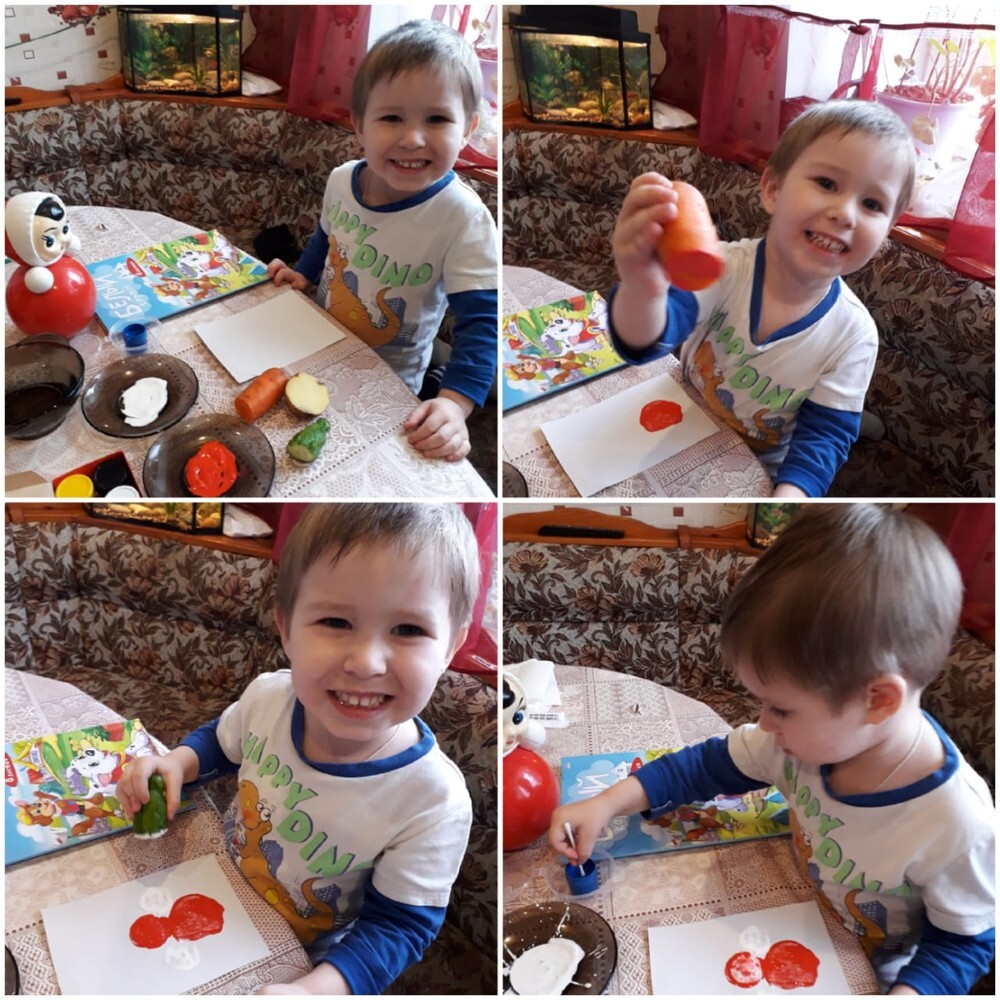 